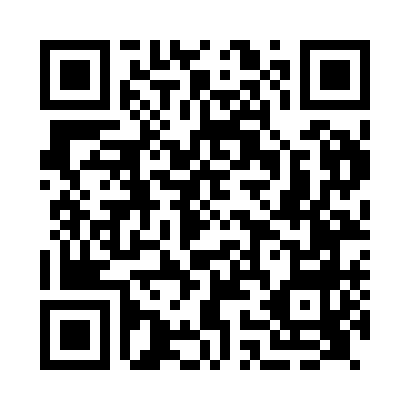 Prayer times for Streatham, Greater London, UKWed 1 May 2024 - Fri 31 May 2024High Latitude Method: Angle Based RulePrayer Calculation Method: Islamic Society of North AmericaAsar Calculation Method: HanafiPrayer times provided by https://www.salahtimes.comDateDayFajrSunriseDhuhrAsrMaghribIsha1Wed3:365:3212:586:058:2410:212Thu3:335:3012:576:068:2610:243Fri3:305:2812:576:078:2710:264Sat3:275:2612:576:088:2910:295Sun3:245:2512:576:098:3110:326Mon3:215:2312:576:108:3210:347Tue3:185:2112:576:118:3410:378Wed3:155:1912:576:128:3510:409Thu3:135:1812:576:128:3710:4310Fri3:105:1612:576:138:3910:4611Sat3:075:1412:576:148:4010:4912Sun3:055:1312:576:158:4210:4913Mon3:045:1112:576:168:4310:5014Tue3:045:1012:576:178:4510:5115Wed3:035:0812:576:188:4610:5216Thu3:025:0712:576:198:4810:5217Fri3:015:0612:576:208:4910:5318Sat3:015:0412:576:218:5110:5419Sun3:005:0312:576:218:5210:5520Mon2:595:0212:576:228:5310:5521Tue2:595:0012:576:238:5510:5622Wed2:584:5912:576:248:5610:5723Thu2:584:5812:576:258:5710:5824Fri2:574:5712:576:258:5910:5825Sat2:574:5612:586:269:0010:5926Sun2:564:5512:586:279:0111:0027Mon2:564:5412:586:289:0311:0028Tue2:554:5312:586:289:0411:0129Wed2:554:5212:586:299:0511:0230Thu2:554:5112:586:309:0611:0231Fri2:544:5012:586:309:0711:03